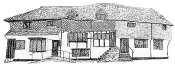 Midhurst Town CouncilA Meeting of the Planning and Infrastructure Committee took place at7.00pm on Monday 27th February 2023in the Town Council offices, The Old Library, Knockhundred Row, Midhurst.MINUTESPresent: Cllr D Coote (Chairman), Cllr R Watts Cllr G McAra, Cllr C Lintott, Cllr Merritt, Cllr J Hensey and Cllr D FraserIn Attendance: Sharon Hurr, Clerk, and two members of the public, Mr and Mrs Ruinet.P/319/23 Chairman’s Announcements: The Chairman welcomed visitors and Councillors to the meeting.P/320/23 - Apologies for Absence: Cllr Upjohn was absent without apology. P/321/23 - Declarations of Interest: Cllr Lintott expressed an interest in planning application SDNP/23/00351/HOUS, due to this being her neighbouring property.P/322/23 - The minutes of meeting held on 13th February 2023: were reviewed and with the correction of item P/316/23 The Grange Site, which was recorded as ‘sheltered accommodation’, and should have been recorded as a ‘care home’, were proposed as an accurate record and agreed by all present.P/323/23 - Matters Arising from the Minutes of the Meeting held on 23rd January 2023: The two actions were discussed (see item P/329/23 below)Meeting halted for Public Participation SessionP/324/23 - Public Participation Session: Mr and Mrs Ruinet explained their concerns with regards to planning application SDNP/23/00507/HOUS (see item P/326/23.2 below) Meeting reconvened.P/325/23 - Planning Applications – MidhurstP/326/23.1 SDNP/23/00031/FUL10 North Street, Midhurst, West Sussex, GU29 9DJErection of wooden storage shed (retrospective)Decision: The Town Council has no objection to this application. P/326/23.2 SDNP/23/00507/HOUS Lynton, 61 Petersfield Road, Midhurst, West Sussex, GU29 9JH   Single storey extension. Change use of loft space to habitable accommodation to include rear dormer.Decision: The Town Council objects to this planning application on the grounds that the proposed rear extension will cause a significant loss of light for the neighbouring property and severely impact on enjoyment of their amenity.  P/326/23.3 SDNP/23/00351/HOUSIvy Bank, Carron Lane, Midhurst, West Sussex, GU29 9LBDemolition works and erection of single and two storey house extensions.Decision: The Town Council has no objection to this application.P/327/23 Tree Applications – Midhurst: NoneP/328/23 Decisions - To review decisions of previous applications:P/329/23 Actions – Committee to review outstanding actions:Cllr Watts had informed the Planning Enforcement Officer at Chichester District Council (CDC) of the addition of a barber’s pole and portrait photographs outside Marmaris Barbers on Rumbolds Hill, who requested that the ‘enforcement form’, was completed and submitted for further investigation. Prior to the meeting the response from the Leader of CDC Mrs Eileen Lintill to Cllr Lintott regarding the Grange site was circulated.  Following a short debate, it was concluded that no further action would be taken at the current time.  P/331/23 Matters of Report - Decisions cannot be made under this item: Cllr McAra reported he has been in communication with Planning Enforcement at CDC regarding a collapsed wall at the west corner of the Spreadeagle Hotel and South Pond. The hotel does not believe that the wall is within their ownership. Cllr McAra is investigating the matter further to determine its ownership.P/332/23 Date of Next Meeting: 13th March 2023 at 7pm.  The Meeting ended at 7.32pmSigned: .............................................  Date: ........................... Chairman 	Details MTC DecisionSDNP DecisionSDNP/22/05930/TPONo ObjectionApproved 